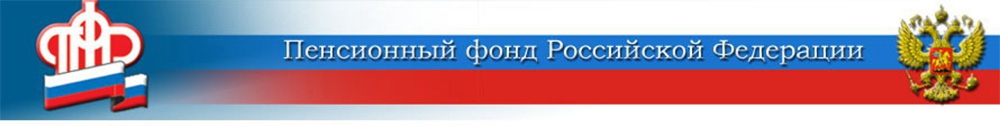 4 февраля 2021Сельские жители имеют право на специальную прибавку к пенсии	С 2019 года жители села имеют право на повышенную фиксированную выплату к страховой пенсии по старости или по инвалидности. Специальная прибавка предоставляется при соблюдении трёх условий: пенсионер должен быть неработающим,  иметь не менее 30 лет стажа в сельском хозяйстве и проживать в сельской местности.	Прибавка к пенсии сельских пенсионеров с 1 января 2021 года составляет 1 511,12 руб. в месяц (25% от размера фиксированной выплаты). При этом пенсионер вправе в любое время представить в ПФР дополнительно документы, необходимые для перерасчёта.	При подсчёте стажа, дающего сельским пенсионерам право на повышенную фиксированную выплату, учитывается работа в колхозах, совхозах и других сельскохозяйственных предприятиях и организациях при условии занятости в животноводстве, растениеводстве и рыбоводстве. Например, в качестве агрономов, трактористов, ветеринаров, пчеловодов и др. – всего более 500 профессий.	Работа, которая выполнялась до 1992 года в российских колхозах, машино-тракторных станциях, межколхозных предприятиях, совхозах, крестьянских хозяйствах, сельскохозяйственных артелях, включается в сельский стаж вне зависимости от наименования профессии, специальности или занимаемой должности.	Периоды получения пособия по временной нетрудоспособности, ежегодные оплачиваемые отпуска, а также периоды ухода за детьми до полутора лет (суммарно не более 6 лет) входят в стаж работы в сельском хозяйстве, дающем право на получение специальной надбавки к пенсии.	Если человек всю жизнь трудился в сельском хозяйстве и проживает в настоящее время в городе или поселке городского типа, право на получение «сельской» надбавки возникнет только при переезде на жительство в сельскую местность.Справочно: в муниципальных районах в составе Центра ПФР №1 сельскую прибавку к пенсии сегодня получают 6 523 человека, в том числе:- в Быковском — 463 чел.,- в Дубовском — 473 чел.,- в Жирновском — 451 чел.,- в Иловлинском — 481 чел.,- в Камышинском — 495 чел.,- в Ленинском — 376 чел.,- в Николаевском — 528 чел.,- в Ольховском — 369 чел.,- в Палласовском — 717 чел.,- в Руднянском — 376 чел.,- в Среднеахутбинском — 343 чел.,- в Старополтавском — 917 чел.,- во Фроловском — 534 человека.ЦЕНТР ПФР № 1по установлению пенсийв Волгоградской области